Segnalazione Certificata Inizio Attività per trattenimento pubblico temporaneo con capienza inferiore alle 200 persone anche congiunto alla somministrazione con durata inferiore alle 24H e termine alle ore 24:00Ai sensi degli artt 68 e 69 del Regio Decreto 18/06/1931 n°773, 12 della Legge Regionale 21/2006 e 19 della Legge 241/90 COMUNICAL’inizio di attività temporanea di pubblico trattenimento collocazioneAttrazioni da installare ai sensi dell’art. 4 della Legge 18.03.1968 n° 337Valendosi della facoltà prevista dall'articolo 46 e dall'articolo 47 del Decreto del Presidente della Repubblica 28/12/2000, n.445, consapevole  delle sanzioni penali previste dall'articolo 76 del Decreto del Presidente della Repubblica 28/12/2000, n.445 e dall'articolo 483 del Codice Penale nel caso di dichiarazioni non veritiere e di falsità in atti,DICHIARAche  nei  propri  confronti  non sono  state  applicate  con  provvedimento  definitivo  una delle  misure  di prevenzione previste dal libro I, titoli I, capo II del Decreto Legislativo 06/09/2011 n. 159 (" Codice delle leggi antimafia e delle misure di prevenzione, nonchè nuove disposizioni in materia di documentazione antimafia ")di  non  aver  riportato  condanne   penali  ostative  allo  svolgimento   dell'attività  e  di  non  essere  destinatario  di provvedimenti   che  riguardano   l'applicazione   di  misure   di  prevenzione,   di  decisioni  civili  e  di  provvedimenti amministrativi iscritti nel casellario giudiziale ai sensi degli articoli 11 e 92 del Regio Decreto 18/06/1931, n. 773di non essere incapace di obbligarsi ai sensi dell'articolo 131 del Regio Decreto 18/06/1931, N°773che l'attività sarà svolta nel rispetto delle norme applicabili all'attività (ad es. in materia di urbanistica, igiene pubblica, igiene  edilizia,  igiene  animale,  tutela  ambientale,  tutela  della  salute  nei  luoghi  di  lavoro,  sicurezza  alimentare, regolamenti locali di polizia urbana annonaria)Nel caso in cui sia richiesta, la relazione tecnica attestante parere favorevole in ordine alle condizioni di solidità e sicurezza del complesso può essere presentata  anche dopo l'invio della domanda di autorizzazione ma, in ogni caso, obbligatoriamente, prima dell'inizio dell'attività									FIRMATA DIGITALMENTE									(ESTENSIONE FILE PKCS#7)Allegato ADICHIARAZIONE SOSTITUTIVA DELL’ATTO DI NOTORIETÀPER ANTIMAFIA sottoscritta da maggiorenne con capacità di agire (art. 4, Legge 15/68)Io sottoscritt 	nat      a                                                                                                                                          il        /       /       residente in                                                                      via/piazza                                                      n°              Ditta individuale  Socio  Legale rappresentante  Componente dell’organo di amministrazionedella società 	  Presidente pro-tempore	 Delegato	del circolo ricreativorichiedente l’autorizzazione di 	nei locali posti in 	A T T E S T A- che nei confronti dello scrivente non sussistono cause  di  divieto,  di  decadenza  o  di sospensione indicate dall’art.10 della Legge 31.05.1965 n°575 in riferimento agli artt. 2 -comma 1-,   3 –comma 1- e 4 -commi 4 e 6-, nonché dall’art. 3 del D.L.vo 08.08.1994, n°490;- di non essere a conoscenza dell’esistenza di tali cause nei confronti dei propri conviventi di seguito elencati:1.   	 nat      a  	il  	/ 	/ 	2.   	 nat      a  	il  	/ 	/ 	3.   	 nat      a  	il  	/ 	/ 	4.   	 nat      a  	il  	/ 	/ 	5.   	 nat      a  	il  	/ 	/ 	6.   	 nat      a  	il  	/ 	/ 	- di non aver riportato condanne penali né di essere in stato di fallimento, né in qualsiasi altra situazione che impedisca ai sensi della normativa vigente l’esercizio dell’attività (artt. 11 e 92 TULPS R.D. 18/6/1931, n°773 e art. 2 L.25/8/91 n°287)..Monte Romano,  	FIRMATA DIGITALMENTE									(ESTENSIONE FILE PKCS#7)allegare copia documento  d’identità in corso di validità pena la nullità della presente.ALLEGATO EMANIFESTAZIONI E ATTIVITA’ A CARATTERE TEMPORANEOCON CAPIENZA MASSIMA DI 200 PERSONE Documentazione da produrre in unica copia unitamente alla richiesta di esame progetto:-  Planimetria in scala 1:1000 o 1:500 a firma di tecnico abilitato evidenziante:-l’area che verrà utilizzata per la manifestazione;-la recinzione e le relative aperture per l’esodo;-l’ubicazione dei palchi, “americane”, stands, tensostrutture, giostre, attrazioni;- certificazione inerente la normativa antincendio in modo particolare per le bombole di gas;-la sistemazione dei posti a sedere e/o in piedi max 200 posti);-l’ubicazione  degli  idranti  stradali  esistenti  nelle  immediate  vicinanze  e  degli  altri  mezzi  di spegnimento fissi e portatili;-l’ubicazione dei servizi igienici previsti.N.B. – Le strutture dovranno essere chiaramente identificate con riferimento alle diverse tipologie descritte nella relazione.                 Relazione tecnica descrittiva, a firma di tecnico abilitato, evidenziante:-il tipo di manifestazione e le modalità di svolgimento;-i requisiti di resistenza al fuoco degli elementi strutturali secondo le modalità di prova stabilite dallaCircolare Ministeriale n. 91 del 14.9.1961, ove previsto;-le caratteristiche di reazione al fuoco dei materiali impiegati per i rivestimenti e gli arredi secondo i criteri previsti dal D.M. 26.6.1984;documentazione attestante la sussistenza dei requisiti circa la circolare del Ministero dell’Interno n° 3794 del 12.03.2014 in materia di prevenzione incendi3    Valutazione di impatto acustico secondo le modalità previste dal D.P.C. Del 14/11/97.N.B. – Quando sono impiegate attrezzature di trattenimento, attrazioni o giochi meccanici, elettromeccanici o elettronici, è richiesta una relazione di un tecnico esperto dalla quale risulti la rispondenza dell’impianto alle regole tecniche di sicurezza.STRUTTURE4         Descrizione  generale  di  ogni  tipologia  di  struttura  installata  firmata  da  tecnico  abilitato indicante: i materiali utilizzati e le modalità di utilizzo; i carichi e i sovraccarichi considerati conformemente alla normativa vigente all’atto della presentazione della domanda; le modalità di ancoraggio e/o di controvento.5         Dichiarazione di idoneità delle strutture suddette ai carichi previsti.6	Schema delle caratteristiche dimensionali (superficie e altezza) e strutturali di tutte le strutture istallate.N.B. – Nel caso in cui la documentazione in possesso del richiedente, relativa alle strutture da installare, sia redatta in lingua straniera, sarà necessario produrre una dichiarazione firmata da tecnico abilitato che attesti la conformità strutturale in questione alle normative vigenti.IMPIANTO ELETTRICO7	 Progetto dell’impianto elettrico da realizzare, a firma di tecnico abilitato, comprendente:schema a blocchi con indicato il punto di alimentazione, i quadri elettrici a loro numerazione ed i cavi di collegamento (potenze elettriche, sezioni e tipologia cavi),schemi elettrici unifilari con l’indicazione delle caratteristiche nominali delle protezioni;disegni planimetrici dell’impianto elettrico con indicati il  punto di alimentazione, i  quadri elettrici ed il percorso dei cavi, compresa la modalità di posa e le eventuali protezioni previste;disegno planimetrico dell’impianto di messa a terra con indicata la tipologia e posizione dei dispersori e della rete di terra;relazione tecnica sulla consistenza e sulla tipologia dell’installazione, della trasformazione o dell’ampliamento dell’impianto stesso, con particolare riguardo all’individuazione dei materiali e componenti da utilizzare e alle misure di prevenzione e di sicurezza da adottare;le protezioni previste contro le scariche atmosferiche e/o verifica dell’autoprotezione ovvero dichiarazione sostitutiva per i casi non previsti.IMPIANTI A GAS8     Elaborato grafico, corredato di relazione tecnica descrittiva, dell’impianto da realizzare in conformità alle norme UNI-CIG e della circolare del Ministero dell’Interno n° 3794 del 12.03.2014.RUMORI9    Richiesta di  deroga  alle  autorità  competenti  o  autocertificazione del  rispetto  dei  limiti  di rumorosità previsti dal D.P.C.M. 14.11.1997.Documentazione da produrre in unica copia unitamente alla richiesta di sopralluogoCertificato di collaudo a firma di tecnico abilitato per i palchi di altezza superiore a mt. 0,80 e per tutte le altre strutture installate (da allegare alla richiesta di sopralluogo).Dichiarazione di corretta installazione e montaggio per ogni struttura installata, a firma di tecnico preposto dalla ditta installatrice (da presentare alla richiesta di sopralluogo).Dichiarazione di conformità dell’impianto elettrico, di cui alla legge 46/90 a partire dal punto di consegna dell’Ente erogatore, a firma dell’impresa installatrice e/o verbale di collaudo a firma di tecnico abilitato. La predetta dichiarazione di conformità dovrà essere comprensiva degli allegati obbligatori e del progetto dell’impianto aggiornato secondo quanto effettivamente realizzato, a firma di tecnico abilitato e della relazione tecnica indicante la tipologia dei materiali utilizzati nonché eventuali schede tecniche e certificati dei materiali medesimi, oltre il certificato C.C.I.A.A. di data non anteriore a tre mesi. Nel caso di impianto elettrico deriva da impianto fisso esistente dovrà essere chiaramente dichiarato, dalla ditta installatrice, nella dichiarazione di conformità. Dovrà inoltre essere sempre disponibile la dichiarazione di conformità dell’impianto fisso e la documentazione attestante la corretta esecuzione della manutenzione e delle verifiche periodiche (da presentare alla richiesta di sopralluogo).Certificati di omologazione attestanti la classe di reazione al fuoco dei materiali di arredo e di rivestimento posti in opera, corredati della dichiarazione di conformità e di una dichiarazione attestante che sono state rispettate le condizioni di impiego e di posa in opera dei materiali, come previsto nei rispettivi certificati di omologazione; nonché certificati di omologazione, conformità e corrispondenza in opera delle porte, portoni e sipari resistenti al fuoco, ove previsti.Dichiarazione di conformità dell’impianto di utilizzazione del gas alle norme UNI-CIG.Nei  casi  previsti  dovrà  essere  prodotta la  ricevuta  dell’avvenuta presentazione del  progetto alComando Vigili del Fuoco.in caso di attività congiunta alla somministrazione temporanea di alimenti e bevande allegare anche la SCIA reg CE 852/04 da inoltrare poi a carico di questo servizio alla competente ASL in caso di produzione o di somministrazione di alimenti e bevande.N.B. – Contestualmente alla richiesta di sopralluogo, dovrà essere prodotta al Comando VV.F. la richiesta di rilascio del certificato prevenzione incendi con gli allegati previsti dal D.M. 4 Maggio 1998 per leattività soggette al controllo della prevenzione incendi, di cui al D.M. 16 Febbraio 1982. In ottemperanza di quanto sopra indicato dovrà essere prodotta alla Commissione Comunale la ricevuta rilasciata dal Comando Vigili del Fuoco.N.B. - Per i locali con capienza fino a 200 posti, fermo restando la presentazione della documentazione tecnica ai Vigili del Fuoco ed alla Commissione medesima, la certificazione da produrre in sede di sopralluogo può essere sostituita da una relazione tecnica a firma di un tecnico abilitato.ALLEGATO FQUADRO AUTOCERTIFICAZIONE  A_____________lì,_________________	IL DICHIARANTE	___________________________________lì, ____________	IL DICHIARANTE		___________________________________________lì, ____________	IL DICHIARANTE		______________________________QUADRO AUTOCERTIFICAZIONE  B___________lì,____________	IL DICHIARANTE		___________________________________________lì, ____________	IL DICHIARANTE		___________________________________________lì, ____________	IL DICHIARANTE					______________________________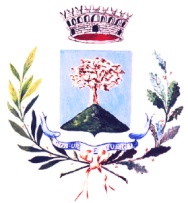 COMUNE DI MONTE ROMANOAl sig. Sindaco del Comune di Monte RomanoPEC: suap@pec.comune.monteromano.vt.itATTENZIONE:qualora non sia stata chiesta la concessione di suolo pubblico o non sia ancora stata concessa, la  presente deve essere inoltrata almeno 30 giorni prima dell’eventoIl sottoscrittoIl sottoscrittoIl sottoscrittoIl sottoscrittoIl sottoscrittoIl sottoscrittoIl sottoscrittoIl sottoscrittoIl sottoscrittoIl sottoscrittoIl sottoscrittoCognomeCognomeCognomeCognomeCodice FiscaleCodice FiscaleCodice FiscaleData di nascitaData di nascitaData di nascitaSesso (M/F)CittadinanzaCittadinanzaCittadinanzaCittadinanzaLuogo di nascitaLuogo di nascitaLuogo di nascitaResidenzaResidenzaResidenzaResidenzaResidenzaResidenzaResidenzaResidenzaResidenzaResidenzaResidenzaProvinciaComuneComuneComuneComuneIndirizzoIndirizzoIndirizzoIndirizzoCivicoCAPTelefonoTelefonoFaxFaxFaxE-mail PEC (domicilio digitale)E-mail PEC (domicilio digitale)E-mail PEC (domicilio digitale)E-mail PEC (domicilio digitale)E-mail PEC (domicilio digitale)E-mail PEC (domicilio digitale)in qualità di (questa sezione deve essere compilata se il dichiarante non è la persona fisica)in qualità di (questa sezione deve essere compilata se il dichiarante non è la persona fisica)in qualità di (questa sezione deve essere compilata se il dichiarante non è la persona fisica)in qualità di (questa sezione deve essere compilata se il dichiarante non è la persona fisica)in qualità di (questa sezione deve essere compilata se il dichiarante non è la persona fisica)in qualità di (questa sezione deve essere compilata se il dichiarante non è la persona fisica)in qualità di (questa sezione deve essere compilata se il dichiarante non è la persona fisica)in qualità di (questa sezione deve essere compilata se il dichiarante non è la persona fisica)in qualità di (questa sezione deve essere compilata se il dichiarante non è la persona fisica)in qualità di (questa sezione deve essere compilata se il dichiarante non è la persona fisica)in qualità di (questa sezione deve essere compilata se il dichiarante non è la persona fisica)RuoloRuoloRuoloRuoloRuoloRuoloRuoloRuoloRuoloRuoloRuoloDenominazione/Ragione socialeDenominazione/Ragione socialeDenominazione/Ragione socialeDenominazione/Ragione socialeDenominazione/Ragione socialeDenominazione/Ragione socialeDenominazione/Ragione socialeDenominazione/Ragione socialeDenominazione/Ragione socialeTipologiaTipologiaSede legaleSede legaleSede legaleSede legaleSede legaleSede legaleSede legaleSede legaleSede legaleSede legaleSede legaleProvinciaComuneComuneComuneComuneIndirizzoIndirizzoIndirizzoIndirizzoCivicoCAPCodice FiscaleCodice FiscaleCodice FiscaleCodice FiscaleCodice FiscaleCodice FiscalePartita IVAPartita IVAPartita IVAPartita IVAPartita IVATelefonoTelefonoTelefonoTelefonoTelefonoTelefonoFaxFaxFaxFaxFaxEventuale Iscrizione al Registro Imprese della Camera di CommercioEventuale Iscrizione al Registro Imprese della Camera di CommercioEventuale Iscrizione al Registro Imprese della Camera di CommercioEventuale Iscrizione al Registro Imprese della Camera di CommercioEventuale Iscrizione al Registro Imprese della Camera di CommercioEventuale Iscrizione al Registro Imprese della Camera di CommercioProvinciaNumero iscrizioneNumero iscrizioneNumero iscrizioneNumero iscrizionein possesso del seguente titolo autorizzativoin possesso del seguente titolo autorizzativoin possesso del seguente titolo autorizzativoin possesso del seguente titolo autorizzativoTitolo autorizzativo esercizio all'attivitàNumeroDataEnte di riferimentocollocata in MONTE ROMANO collocata in MONTE ROMANO collocata in MONTE ROMANO collocata in MONTE ROMANO collocata in MONTE ROMANO collocata in MONTE ROMANO collocata in MONTE ROMANO collocata in MONTE ROMANO collocata in MONTE ROMANO TipoTipoCodice catastaleSezioneFoglioNumeroSubalternoCategoriaMappaProvinciaComuneIndirizzoIndirizzoIndirizzoCivicoBarratoPianoMappaVITERBOMONTE ROMANOUlteriori particelle o subalterni (allegare il modulo "ulteriori particelle o subalterni oggetto del procedimento")Ulteriori particelle o subalterni (allegare il modulo "ulteriori particelle o subalterni oggetto del procedimento")Ulteriori particelle o subalterni (allegare il modulo "ulteriori particelle o subalterni oggetto del procedimento")Ulteriori particelle o subalterni (allegare il modulo "ulteriori particelle o subalterni oggetto del procedimento")Ulteriori particelle o subalterni (allegare il modulo "ulteriori particelle o subalterni oggetto del procedimento")Ulteriori particelle o subalterni (allegare il modulo "ulteriori particelle o subalterni oggetto del procedimento")Ulteriori particelle o subalterni (allegare il modulo "ulteriori particelle o subalterni oggetto del procedimento")Ulteriori particelle o subalterni (allegare il modulo "ulteriori particelle o subalterni oggetto del procedimento")Ulteriori particelle o subalterni (allegare il modulo "ulteriori particelle o subalterni oggetto del procedimento")il procedimento riguarda   ulteriori particelle o subalterniil procedimento riguarda   ulteriori particelle o subalterniil procedimento riguarda   ulteriori particelle o subalterniil procedimento riguarda   ulteriori particelle o subalterniil procedimento riguarda   ulteriori particelle o subalterniil procedimento riguarda   ulteriori particelle o subalterniil procedimento riguarda   ulteriori particelle o subalterniil procedimento riguarda   ulteriori particelle o subalterniil procedimento riguarda   ulteriori particelle o subalternisuolo privato (allegare concessione)suolo privato (allegare concessione)suolo privato (allegare concessione)suolo privato (allegare concessione)suolo privato (allegare concessione)suolo privato (allegare concessione)suolo privato (allegare concessione)suolo privato (allegare concessione)suolo privato (allegare concessione)suolo privato (allegare concessione)suolo privato (allegare concessione)suolo privato (allegare concessione)suolo pubblicosuolo pubblicosuolo pubblicosuolo pubblicosuolo pubblicosuolo pubblicosuolo pubblicosuolo pubblicosuolo pubblicosuolo pubblicosuolo pubblicosuolo pubblicoTitolo autorizzativoTitolo autorizzativoTitolo autorizzativoTitolo autorizzativoTitolo autorizzativoNumero concessioneNumero concessioneNumero concessioneNumero concessioneData concessione/Data richiestaData concessione/Data richiestaData concessione/Data richiestaconcessione occupazione suolo pubblicoconcessione occupazione suolo pubblicoconcessione occupazione suolo pubblicoconcessione occupazione suolo pubblicoha fatto richiesta di concessione occupazione suolo pubblicoha fatto richiesta di concessione occupazione suolo pubblicoha fatto richiesta di concessione occupazione suolo pubblicoha fatto richiesta di concessione occupazione suolo pubblicoha fatto richiesta di concessione occupazione suolo pubblicoha fatto richiesta di concessione occupazione suolo pubblicoha fatto richiesta di concessione occupazione suolo pubblicoha fatto richiesta di concessione occupazione suolo pubblicorichiede congiuntamente concessione occupazione suolo pubblicorichiede congiuntamente concessione occupazione suolo pubblicorichiede congiuntamente concessione occupazione suolo pubblicorichiede congiuntamente concessione occupazione suolo pubblicorichiede congiuntamente concessione occupazione suolo pubblicorichiede congiuntamente concessione occupazione suolo pubblicorichiede congiuntamente concessione occupazione suolo pubblicorichiede congiuntamente concessione occupazione suolo pubblicorichiede congiuntamente concessione occupazione suolo pubblicorichiede congiuntamente concessione occupazione suolo pubblicorichiede congiuntamente concessione occupazione suolo pubblicoDescrizione eventuale manomissione di suolo pubblicoDescrizione eventuale manomissione di suolo pubblicoDescrizione eventuale manomissione di suolo pubblicoDescrizione eventuale manomissione di suolo pubblicoDescrizione eventuale manomissione di suolo pubblicoDescrizione eventuale manomissione di suolo pubblicoDescrizione eventuale manomissione di suolo pubblicoDescrizione eventuale manomissione di suolo pubblicoDescrizione eventuale manomissione di suolo pubblicoDescrizione eventuale manomissione di suolo pubblicoDescrizione eventuale manomissione di suolo pubblicoDescrizione eventuale manomissione di suolo pubblicodalle seguenti caratteristichedalle seguenti caratteristichedalle seguenti caratteristichedalle seguenti caratteristichedalle seguenti caratteristichedalle seguenti caratteristichedalle seguenti caratteristichedalle seguenti caratteristichedalle seguenti caratteristichedalle seguenti caratteristichedalle seguenti caratteristichedalle seguenti caratteristichedalle seguenti caratteristicheDenominazioneDenominazioneDenominazioneDenominazioneDenominazioneDenominazioneDenominazioneDenominazioneDenominazioneDenominazioneDenominazioneDenominazioneDenominazioneGiorno ed ora inizialeGiorno ed ora inizialeGiorno ed ora inizialeGiorno ed ora inizialeStessa giornata finale entro le ore 24 (indicare l’orario del termine)Stessa giornata finale entro le ore 24 (indicare l’orario del termine)Stessa giornata finale entro le ore 24 (indicare l’orario del termine)Stessa giornata finale entro le ore 24 (indicare l’orario del termine)Stessa giornata finale entro le ore 24 (indicare l’orario del termine)Stessa giornata finale entro le ore 24 (indicare l’orario del termine)Stessa giornata finale entro le ore 24 (indicare l’orario del termine)Stessa giornata finale entro le ore 24 (indicare l’orario del termine)Stessa giornata finale entro le ore 24 (indicare l’orario del termine)Affluenza/capienzaAffluenza/capienzaAffluenza/capienzaAffluenza/capienzaAffluenza/capienzaAffluenza/capienzaAffluenza/capienzaAffluenza/capienzaAffluenza/capienzaAffluenza/capienzaAffluenza/capienzaAffluenza/capienzaAffluenza/capienzaattività con capienza complessiva pari o inferiore a 200 persone(allegare alla presente la relazione tecnica attestante la rispondenza dell’area, delle strutture e degli impianti alle regole tecniche definite dalla normativa vigente, in particolare in ordine alle condizioni di solidità e sicurezza del complesso, conseguente all’accertamento e verifica dei requisiti indicati dal Decreto Ministeriale 19/08/1996 così come previsto dell’artt. 8 e 9 del regolamento Comunale sul funzionamento della CCVLPS approvato con Deliberazione del Consiglio Comunale n° 8 del 19.02.2005 e ss.mm.ii.attività con capienza complessiva pari o inferiore a 200 persone(allegare alla presente la relazione tecnica attestante la rispondenza dell’area, delle strutture e degli impianti alle regole tecniche definite dalla normativa vigente, in particolare in ordine alle condizioni di solidità e sicurezza del complesso, conseguente all’accertamento e verifica dei requisiti indicati dal Decreto Ministeriale 19/08/1996 così come previsto dell’artt. 8 e 9 del regolamento Comunale sul funzionamento della CCVLPS approvato con Deliberazione del Consiglio Comunale n° 8 del 19.02.2005 e ss.mm.ii.attività con capienza complessiva pari o inferiore a 200 persone(allegare alla presente la relazione tecnica attestante la rispondenza dell’area, delle strutture e degli impianti alle regole tecniche definite dalla normativa vigente, in particolare in ordine alle condizioni di solidità e sicurezza del complesso, conseguente all’accertamento e verifica dei requisiti indicati dal Decreto Ministeriale 19/08/1996 così come previsto dell’artt. 8 e 9 del regolamento Comunale sul funzionamento della CCVLPS approvato con Deliberazione del Consiglio Comunale n° 8 del 19.02.2005 e ss.mm.ii.attività con capienza complessiva pari o inferiore a 200 persone(allegare alla presente la relazione tecnica attestante la rispondenza dell’area, delle strutture e degli impianti alle regole tecniche definite dalla normativa vigente, in particolare in ordine alle condizioni di solidità e sicurezza del complesso, conseguente all’accertamento e verifica dei requisiti indicati dal Decreto Ministeriale 19/08/1996 così come previsto dell’artt. 8 e 9 del regolamento Comunale sul funzionamento della CCVLPS approvato con Deliberazione del Consiglio Comunale n° 8 del 19.02.2005 e ss.mm.ii.attività con capienza complessiva pari o inferiore a 200 persone(allegare alla presente la relazione tecnica attestante la rispondenza dell’area, delle strutture e degli impianti alle regole tecniche definite dalla normativa vigente, in particolare in ordine alle condizioni di solidità e sicurezza del complesso, conseguente all’accertamento e verifica dei requisiti indicati dal Decreto Ministeriale 19/08/1996 così come previsto dell’artt. 8 e 9 del regolamento Comunale sul funzionamento della CCVLPS approvato con Deliberazione del Consiglio Comunale n° 8 del 19.02.2005 e ss.mm.ii.attività con capienza complessiva pari o inferiore a 200 persone(allegare alla presente la relazione tecnica attestante la rispondenza dell’area, delle strutture e degli impianti alle regole tecniche definite dalla normativa vigente, in particolare in ordine alle condizioni di solidità e sicurezza del complesso, conseguente all’accertamento e verifica dei requisiti indicati dal Decreto Ministeriale 19/08/1996 così come previsto dell’artt. 8 e 9 del regolamento Comunale sul funzionamento della CCVLPS approvato con Deliberazione del Consiglio Comunale n° 8 del 19.02.2005 e ss.mm.ii.attività con capienza complessiva pari o inferiore a 200 persone(allegare alla presente la relazione tecnica attestante la rispondenza dell’area, delle strutture e degli impianti alle regole tecniche definite dalla normativa vigente, in particolare in ordine alle condizioni di solidità e sicurezza del complesso, conseguente all’accertamento e verifica dei requisiti indicati dal Decreto Ministeriale 19/08/1996 così come previsto dell’artt. 8 e 9 del regolamento Comunale sul funzionamento della CCVLPS approvato con Deliberazione del Consiglio Comunale n° 8 del 19.02.2005 e ss.mm.ii.attività con capienza complessiva pari o inferiore a 200 persone(allegare alla presente la relazione tecnica attestante la rispondenza dell’area, delle strutture e degli impianti alle regole tecniche definite dalla normativa vigente, in particolare in ordine alle condizioni di solidità e sicurezza del complesso, conseguente all’accertamento e verifica dei requisiti indicati dal Decreto Ministeriale 19/08/1996 così come previsto dell’artt. 8 e 9 del regolamento Comunale sul funzionamento della CCVLPS approvato con Deliberazione del Consiglio Comunale n° 8 del 19.02.2005 e ss.mm.ii.attività con capienza complessiva pari o inferiore a 200 persone(allegare alla presente la relazione tecnica attestante la rispondenza dell’area, delle strutture e degli impianti alle regole tecniche definite dalla normativa vigente, in particolare in ordine alle condizioni di solidità e sicurezza del complesso, conseguente all’accertamento e verifica dei requisiti indicati dal Decreto Ministeriale 19/08/1996 così come previsto dell’artt. 8 e 9 del regolamento Comunale sul funzionamento della CCVLPS approvato con Deliberazione del Consiglio Comunale n° 8 del 19.02.2005 e ss.mm.ii.attività con capienza complessiva pari o inferiore a 200 persone(allegare alla presente la relazione tecnica attestante la rispondenza dell’area, delle strutture e degli impianti alle regole tecniche definite dalla normativa vigente, in particolare in ordine alle condizioni di solidità e sicurezza del complesso, conseguente all’accertamento e verifica dei requisiti indicati dal Decreto Ministeriale 19/08/1996 così come previsto dell’artt. 8 e 9 del regolamento Comunale sul funzionamento della CCVLPS approvato con Deliberazione del Consiglio Comunale n° 8 del 19.02.2005 e ss.mm.ii.attività con capienza complessiva pari o inferiore a 200 persone(allegare alla presente la relazione tecnica attestante la rispondenza dell’area, delle strutture e degli impianti alle regole tecniche definite dalla normativa vigente, in particolare in ordine alle condizioni di solidità e sicurezza del complesso, conseguente all’accertamento e verifica dei requisiti indicati dal Decreto Ministeriale 19/08/1996 così come previsto dell’artt. 8 e 9 del regolamento Comunale sul funzionamento della CCVLPS approvato con Deliberazione del Consiglio Comunale n° 8 del 19.02.2005 e ss.mm.ii.attività con capienza complessiva pari o inferiore a 200 persone(allegare alla presente la relazione tecnica attestante la rispondenza dell’area, delle strutture e degli impianti alle regole tecniche definite dalla normativa vigente, in particolare in ordine alle condizioni di solidità e sicurezza del complesso, conseguente all’accertamento e verifica dei requisiti indicati dal Decreto Ministeriale 19/08/1996 così come previsto dell’artt. 8 e 9 del regolamento Comunale sul funzionamento della CCVLPS approvato con Deliberazione del Consiglio Comunale n° 8 del 19.02.2005 e ss.mm.ii.attività congiunta alla somministrazione di alimenti e bevande (allegare SCIA reg. ce 857/04 completa di tutti gli allegati)+(allegare modulo F dichiarazione del proposto)attività congiunta alla somministrazione di alimenti e bevande (allegare SCIA reg. ce 857/04 completa di tutti gli allegati)+(allegare modulo F dichiarazione del proposto)attività congiunta alla somministrazione di alimenti e bevande (allegare SCIA reg. ce 857/04 completa di tutti gli allegati)+(allegare modulo F dichiarazione del proposto)attività congiunta alla somministrazione di alimenti e bevande (allegare SCIA reg. ce 857/04 completa di tutti gli allegati)+(allegare modulo F dichiarazione del proposto)attività congiunta alla somministrazione di alimenti e bevande (allegare SCIA reg. ce 857/04 completa di tutti gli allegati)+(allegare modulo F dichiarazione del proposto)attività congiunta alla somministrazione di alimenti e bevande (allegare SCIA reg. ce 857/04 completa di tutti gli allegati)+(allegare modulo F dichiarazione del proposto)attività congiunta alla somministrazione di alimenti e bevande (allegare SCIA reg. ce 857/04 completa di tutti gli allegati)+(allegare modulo F dichiarazione del proposto)attività congiunta alla somministrazione di alimenti e bevande (allegare SCIA reg. ce 857/04 completa di tutti gli allegati)+(allegare modulo F dichiarazione del proposto)attività congiunta alla somministrazione di alimenti e bevande (allegare SCIA reg. ce 857/04 completa di tutti gli allegati)+(allegare modulo F dichiarazione del proposto)attività congiunta alla somministrazione di alimenti e bevande (allegare SCIA reg. ce 857/04 completa di tutti gli allegati)+(allegare modulo F dichiarazione del proposto)attività congiunta alla somministrazione di alimenti e bevande (allegare SCIA reg. ce 857/04 completa di tutti gli allegati)+(allegare modulo F dichiarazione del proposto)attività congiunta alla somministrazione di alimenti e bevande (allegare SCIA reg. ce 857/04 completa di tutti gli allegati)+(allegare modulo F dichiarazione del proposto)Preposto alla somministrazione:Preposto alla somministrazione:Preposto alla somministrazione:Preposto alla somministrazione:Preposto alla somministrazione:Preposto alla somministrazione:Titolo possedutoTitolo possedutoTitolo possedutoTitolo possedutoFirma del prepostoFirma del prepostoAltri preposti Altri preposti Altri preposti Altri preposti Altri preposti Altri preposti Altri preposti Titolo possedutoTitolo possedutoTitolo possedutoTitolo possedutoFirma del prepostoPresenza animaliPresenza animaliPresenza animaliPresenza animaliPresenza animaliPresenza animaliPresenza animaliPresenza animaliPresenza animaliPresenza animaliPresenza animaliPresenza animaliPresenza animalil'attività non prevede la presenza di animalil'attività non prevede la presenza di animalil'attività non prevede la presenza di animalil'attività non prevede la presenza di animalil'attività non prevede la presenza di animalil'attività non prevede la presenza di animalil'attività non prevede la presenza di animalil'attività non prevede la presenza di animalil'attività non prevede la presenza di animalil'attività non prevede la presenza di animalil'attività non prevede la presenza di animalil'attività non prevede la presenza di animalil'attività prevede la presenza di animalil'attività prevede la presenza di animalil'attività prevede la presenza di animalil'attività prevede la presenza di animalil'attività prevede la presenza di animalil'attività prevede la presenza di animalil'attività prevede la presenza di animalil'attività prevede la presenza di animalil'attività prevede la presenza di animalil'attività prevede la presenza di animalil'attività prevede la presenza di animalil'attività prevede la presenza di animaliClassificazioneClassificazioneClassificazioneClassificazioneClassificazioneClassificazioneClassificazioneClassificazioneClassificazioneClassificazioneClassificazioneClassificazioneanimali non pericolosianimali non pericolosianimali non pericolosianimali non pericolosianimali non pericolosianimali non pericolosianimali non pericolosianimali non pericolosianimali non pericolosianimali non pericolosianimali non pericolosianimali anche pericolosianimali anche pericolosianimali anche pericolosianimali anche pericolosianimali anche pericolosianimali anche pericolosianimali anche pericolosianimali anche pericolosianimali anche pericolosianimali anche pericolosianimali anche pericolosiTitolo autorizzativoNumeroNumeroDataDataDataDataEnte di riferimentoEnte di riferimentoEnte di riferimentoEnte di riferimentonulla osta veterinario rilasciato dall'ASLdichiarazione  idoneità  detenzione  animali pericolosi rilasciata dal PrefettoDenominazione ministerialeDenominazione ministerialeMisureData registrazioneCodice identificativoMezzi presenti (roulottes di abitazione, mezzi di trasporto, ecc.)Mezzi presenti (roulottes di abitazione, mezzi di trasporto, ecc.)Mezzi presenti (roulottes di abitazione, mezzi di trasporto, ecc.)Mezzi presenti (roulottes di abitazione, mezzi di trasporto, ecc.)Mezzi presenti (roulottes di abitazione, mezzi di trasporto, ecc.)DescrizioneDescrizioneDimensioni area occupataNumero mezziTargaimpatto acusticoimpatto acusticoimpatto acusticoimpatto acusticoimpatto acusticoAssoggettabilità alla presentazione di valutazione di impatto acusticoAssoggettabilità alla presentazione di valutazione di impatto acusticoAssoggettabilità alla presentazione di valutazione di impatto acusticoAssoggettabilità alla presentazione di valutazione di impatto acusticoAssoggettabilità alla presentazione di valutazione di impatto acusticonon soggetto a presentazione di valutazione di impatto acustico in quantonon soggetto a presentazione di valutazione di impatto acustico in quantonon soggetto a presentazione di valutazione di impatto acustico in quantonon soggetto a presentazione di valutazione di impatto acustico in quantodurante l'esercizio dell'attività saranno rispettati i limiti fissati dalla vigente normativaNel caso in cui le apparecchiature vengano installate successivamente alla data di presentazione del presente modello e all’avvio dell’attività, l’interessato dovrà presentare una nuova dichiarazione a modifica della presentedurante l'esercizio dell'attività saranno rispettati i limiti fissati dalla vigente normativaNel caso in cui le apparecchiature vengano installate successivamente alla data di presentazione del presente modello e all’avvio dell’attività, l’interessato dovrà presentare una nuova dichiarazione a modifica della presentedurante l'esercizio dell'attività saranno rispettati i limiti fissati dalla vigente normativaNel caso in cui le apparecchiature vengano installate successivamente alla data di presentazione del presente modello e all’avvio dell’attività, l’interessato dovrà presentare una nuova dichiarazione a modifica della presentedurante l'esercizio dell'attività saranno rispettati i limiti fissati dalla vigente normativaNel caso in cui le apparecchiature vengano installate successivamente alla data di presentazione del presente modello e all’avvio dell’attività, l’interessato dovrà presentare una nuova dichiarazione a modifica della presentedurante l'esercizio dell'attività saranno rispettati i limiti fissati dalla vigente normativaNel caso in cui le apparecchiature vengano installate successivamente alla data di presentazione del presente modello e all’avvio dell’attività, l’interessato dovrà presentare una nuova dichiarazione a modifica della presentedurante l'esercizio dell'attività saranno rispettati i limiti fissati dalla vigente normativaNel caso in cui le apparecchiature vengano installate successivamente alla data di presentazione del presente modello e all’avvio dell’attività, l’interessato dovrà presentare una nuova dichiarazione a modifica della presentedurante l'esercizio dell'attività saranno rispettati i limiti fissati dalla vigente normativaNel caso in cui le apparecchiature vengano installate successivamente alla data di presentazione del presente modello e all’avvio dell’attività, l’interessato dovrà presentare una nuova dichiarazione a modifica della presentedurante l'esercizio dell'attività saranno rispettati i limiti fissati dalla vigente normativaNel caso in cui le apparecchiature vengano installate successivamente alla data di presentazione del presente modello e all’avvio dell’attività, l’interessato dovrà presentare una nuova dichiarazione a modifica della presentesoggetto a presentazione di valutazione di impatto acusticosoggetto a presentazione di valutazione di impatto acusticosoggetto a presentazione di valutazione di impatto acusticosoggetto a presentazione di valutazione di impatto acusticoTitolo autorizzativoTitolo autorizzativoNumeroDataottenuto autorizzazione in deroga alle emissioni sonoreha presentato domanda di autorizzazione in deroga alle emissioni sonoreha presentato domanda di autorizzazione in deroga alle emissioni sonorepresenta congiuntamente domanda di autorizzazione in deroga alle emissioni sonorepresenta congiuntamente domanda di autorizzazione in deroga alle emissioni sonorepresenta congiuntamente domanda di autorizzazione in deroga alle emissioni sonoreElenco degli allegati(barrare tutti gli allegati richiesti in fase di presentazione della pratica)Elenco degli allegati(barrare tutti gli allegati richiesti in fase di presentazione della pratica)Copia della licenza di P. S.Copia della C.I. dell’interessatocopia del certificato annuale di collaudo del complesso copia della polizza assicurativa o fidejussione bancaria a copertura della responsabilità civile verso terzi riguardante le installzioni con relativa quietanza attestante la validità anche per il periodo di allestimento e smontaggiodocumentazione fotografica esplicativa a colori che illustra lo stato attuale dei luoghi e l'ambiente circostantedocumentazione relativa agli impianti elettricidocumentazione relativa ai materiali di rivestimento, di pavimentazione ed arredodocumentazione relativa alle strutture ed ai serramenti REI e all'impianto fisso di estinzione incendidomanda di autorizzazione in deroga alle emissioni sonore planimetria in scala non inferiore a 1:100, quotata, dell'area interessata dalla occupazione con indicazione dei limiti sul fronte strada dei locali dell'esercizioplanimetria  indicante  la disposizione,  il numero  dei  posti  a sedere,  l'accesso  principale,  le uscite  di sicurezza, l'ubicazione dei carri per servizi elettrici e termici e il posizionamento dei punti luce di sicurezzarelazione tecnica attestante la rispondenza dell’area, delle strutture e degli impianti alle regole tecniche definite dalla normativa  vigente,  in particolare  in ordine alle condizioni  di solidità  e sicurezza,  conseguente  all’accertamento  e verifica dei requisiti indicati dal Decreto Ministeriale 19/08/1996pagamento dell'imposta di bolloricevuta dei diritti di segreteria/istruttoria(da allegare se previsti)copia del permesso di soggiorno(da allegare in caso di cittadino extracomunitario)ulteriori particelle o subalterni oggetto del procedimentocertificazione  che soddisfa le previsioni della circolare del Ministero dell’Interno n° 3794 del 12.03.2014Relazione tecnica descritta all’allegato “E”
“altri allegati (specificare)A tal fine, consapevole delle sanzioni penali nel caso di dichiarazioni non veritiere, di formazione o uso di atti falsi, richiamate dall’art. 76 del D.P.R. 445/2000 dichiara di essere in possesso dei presupposti e dei requisiti di legge ed in particolare, ai sensi dell’art. 46 del D.P.R. 445/00,DICHIARAche preposto alla somministrazione in possesso dei requisiti previsti dall’art. 8  della L.R. Lazio n. 21/2006 sarà il sig. _______________________________________ nato a __________________ il _____________ e residente a ____________________________________________ in via _____________________________________ n. ________; che ha compilato il quadro autocertificazione B;che l’attività di somministrazione sarà svolta nell’ambito di manifestazione denominata____________________________________:DICHIARA ALTRESÌChe consapevole delle sanzioni penali, nel caso di dichiarazioni non veritiere, di formazione o uso di atti falsi, richiamate dall’art. 76 del D.P.R. 445 del 28 dicembre 2000, dichiara di essere in possesso dei presupposti e dei requisiti di legge ed in particolare, ai sensi dell’art. 46 del D.P.R. 445/00 dichiara:che l’attività di somministrazione verrà svolta nel rispetto della normativa in vigore, con particolare riguardo a quella igienico sanitaria e sicurezza;di essere in possesso dei requisiti morali di cui all’art. 5 – commi 2, 3 e 4 – del d.lgs. 114/98, richiamato dall’art. 8 della l.r. 21/2006, che prescrive il divieto di esercizio dell’attività percoloro che sono stati dichiarati falliti;coloro che hanno riportato una condanna, con sentenza passata in giudicato, per delitto non colposo, per il quale e' prevista una pena detentiva non inferiore nel minimo a tre anni, sempre che sia stata applicata, in concreto, una pena superiore al minimo edittale;coloro che hanno riportato una condanna a pena detentiva, accertata con sentenza passata in giudicato, per uno dei delitti di cui al titolo II e VIII del libro II del codice penale, ovvero di ricettazione, riciclaggio, emissione di assegni a vuoto, insolvenza fraudolenta, bancarotta fraudolenta, usura, sequestro di persona a scopo di estorsione, rapina;coloro che hanno riportato due o più condanne a pena detentiva o a pena pecuniaria, nel quinquennio precedente all'inizio dell'esercizio dell'attività, accertate con sentenza passata in giudicato, per uno dei delitti previsti dagli articoli 442, 444, 513, 513-bis, 515, 516 e 517 del codice penale, o per delitti di frode nella preparazione o nel commercio degli alimenti, previsti da leggi speciali;coloro che sono sottoposti ad una delle misure di prevenzione di cui alla legge 27 dicembre 1956, n. 1423, o nei cui confronti sia stata applicata una delle misure previste dalla legge 31 maggio 1965, n. 575, ovvero siano stati dichiarati delinquenti abituali, professionali o per tendenza;di essere esente da una qualsiasi causa ostativa prevista dagli artt. 11, 12 e 92 del Tulps approvato con r.d. 18 giugno 1931, n. 773:di non aver riportato condanna a pena restrittiva della libertà personale superiore ai tre anni per delitto non colposo;di non essere sottoposto alla diffida o a misura di sicurezza personale e di non essere stato dichiarato delinquente abituale, professionale o per tendenza;di non essere sottoposto alla diffida o a misura di sicurezza personale e di non essere stato dichiarato delinquente abituale, professionale o per tendenza;di non aver riportato condanne per delitti contro la personalità dello Stato o contro l'ordine pubblico; ovvero per delitti contro le persone commessi con violenza, o per furto, rapina, estorsione, sequestro di persona a scopo di rapina o estorsione, o per violenza o resistenza all'autorità e di godere di buona condotta;di non aver riportato condanna per reati contro la moralità pubblica e il buon costume, o contro la sanità pubblica o per giuochi d’azzardo, o per delitti commessi in stato di ubriachezza o per contravvenzioni concernenti la prevenzione dell’alcolismo, o per infrazioni alla legge sul lotto, o per abuso di sostanze stupefacenti.Ai sensi dell’art. 38 D.P.R. 445 del 28 dicembre 2000, la dichiarazione è sottoscritta dall’interessato in presenza del dipendente addetto ovvero sottoscritta o inviata insieme alla fotocopia, non autenticata di un documento di identità del dichiarante, all’ufficio competente via fax, tramite un incaricato, oppure e mezzo posta.Il sottoscritto, ai sensi  e per gli effetti dell’art. 13 d.lgs.196/2003 “Codice sulla protezione dei dati personali”, dichiara di essere stato preventivamente informato che i dati personali raccolti saranno trattati sia manualmente che con strumenti informatici, esclusivamente e limitatamente all’ambito del procedimento per il quale viene presentata la presente richiestaIl sottoscrittoCognome 		 Nome 		C.F.  |    |    |    |    |    |    |    |    |    |    |    |    |    |    |    |    |Data di nascita 	 / 	 / 	 Cittadinanza 		 Sesso:   M |    |   F |    |Luogo di nascita :  Stato 		 Provincia 		 Comune 		 Residenza:  Provincia 		 Comune 		 Via, Piazza, ecc. 		 N. 		 C.A.P. 		 in qualità di preposto della società ____________________________________________________________consapevole delle sanzioni penali nel caso di dichiarazioni non veritiere, di formazione o uso di atti falsi, richiamate dall’art. 76 del D.P.R. 445/2000 dichiara di essere in possesso dei presupposti e dei requisiti di legge ed in particolare, ai sensi dell’art. 46 del D.P.R. 445/00,DICHIARA: di essere stato iscritto al R.E.C. nel quinquennio antecedente il 30/12/2005 per la somministrazione di alimenti e bevande presso la C.C.I.A.A. di _______________________________ al n. _____________ in data _________; di essere in possesso di diploma di istituto secondario o universitario attinente l’attività, nome dell’istituto ____________________________________________________________ conseguito il __________________; di aver frequentato e superato con esito positivo un corso professionale con esame finale istituito dalla regione Lazio o da altra regione, attinente l’attività, nome dell’istituto _____________________________________ oggetto del corso ________________________sede ____________________ anno di conclusione __________; di aver superato davanti ad apposita commissione costituita presso la CCIAA un esame di idoneità all’esercizio dell’attività previsto dalla legge 25 agosto 1991, n. 287; di aver superato davanti ad apposita commissione costituita dalla Giunta Regionale un esame di idoneità all’esercizio   dell’attività; di aver frequentato e superato con esito positivo un corso professionale ai sensi della normativa previgente attinente l’attività, nome dell’istituto ________________________________________________________ oggetto del corso _______________________________________ sede __________________________ anno di conclusione ________________ALTRESI’ DICHIARAdi non essere preposto per altra società;di essere in possesso dei requisiti morali di cui all’art. 5 – commi 2, 3 e 4 – del d.lgs. 114/98, richiamato dall’art. 8 della l.r. 21/2006, che prescrive il divieto di esercizio dell’attività per:coloro che sono stati dichiarati falliti;coloro che hanno riportato una condanna, con sentenza passata in giudicato, per delitto non colposo, per il quale e' prevista una pena detentiva non inferiore nel minimo a tre anni, sempre che sia stata applicata, in concreto, una pena superiore al minimo edittale;coloro che hanno riportato una condanna a pena detentiva, accertata con sentenza passata in giudicato, per uno dei delitti di cui al titolo II e VIII del libro II del codice penale, ovvero di ricettazione, riciclaggio, emissione di assegni a vuoto, insolvenza fraudolenta, bancarotta fraudolenta, usura, sequestro di persona a scopo di estorsione, rapina;coloro che hanno riportato due o più condanne a pena detentiva o a pena pecuniaria, nel quinquennio precedente all'inizio dell'esercizio dell'attività, accertate con sentenza passata in giudicato, per uno dei delitti previsti dagli articoli 442, 444, 513, 513-bis, 515, 516 e 517 del codice penale, o per delitti di frode nella preparazione o nel commercio degli alimenti, previsti da leggi speciali;coloro che sono sottoposti ad una delle misure di prevenzione di cui alla legge 27 dicembre 1956, n. 1423, o nei cui confronti sia stata applicata una delle misure previste dalla legge 31 maggio 1965, n. 575, ovvero siano stati dichiarati delinquenti abituali, professionali o per tendenza;di essere esente da una qualsiasi causa ostativa prevista dagli artt. 11, 12 e 92 del Tulps approvato con r.d. 18 giugno 1931, n. 773:di non aver riportato condanna a pena restrittiva della libertà personale superiore ai tre anni per delitto non colposo;di non essere sottoposto alla diffida o a misura di sicurezza personale e di non essere stato dichiarato delinquente abituale, professionale o per tendenza;di non essere sottoposto alla diffida o a misura di sicurezza personale e di non essere stato dichiarato delinquente abituale, professionale o per tendenza;di non aver riportato condanne per delitti contro la personalità dello Stato o contro l'ordine pubblico; ovvero per delitti contro le persone commessi con violenza, o per furto, rapina, estorsione, sequestro di persona a scopo di rapina o estorsione, o per violenza o resistenza all'autorità e di godere di buona condotta;di non aver riportato condanna per reati contro la moralità pubblica e il buon costume, o contro la sanità pubblica o per giuochi d’azzardo, o per delitti commessi in stato di ubriachezza o per contravvenzioni concernenti la prevenzione dell’alcolismo, o per infrazioni alla legge sul lotto, o per abuso di sostanze stupefacenti.Ai sensi dell’art. 38 D.P.R. 445 del 28 dicembre 2000, la dichiarazione è sottoscritta dall’interessato in presenza del dipendente addetto ovvero sottoscritta o inviata insieme alla fotocopia, non autenticata di un documento di identità del dichiarante, all’ufficio competente via fax, tramite un incaricato, oppure e mezzo posta.Il sottoscritto, ai sensi  e per gli effetti dell’art. 13 d.lgs.196/2003 “Codice sulla protezione dei dati personali”, dichiara di essere stato preventivamente informato che i dati personali raccolti saranno trattati sia manualmente che con strumenti informatici, esclusivamente e limitatamente all’ambito del procedimento per il quale viene presentata la presente richiesta